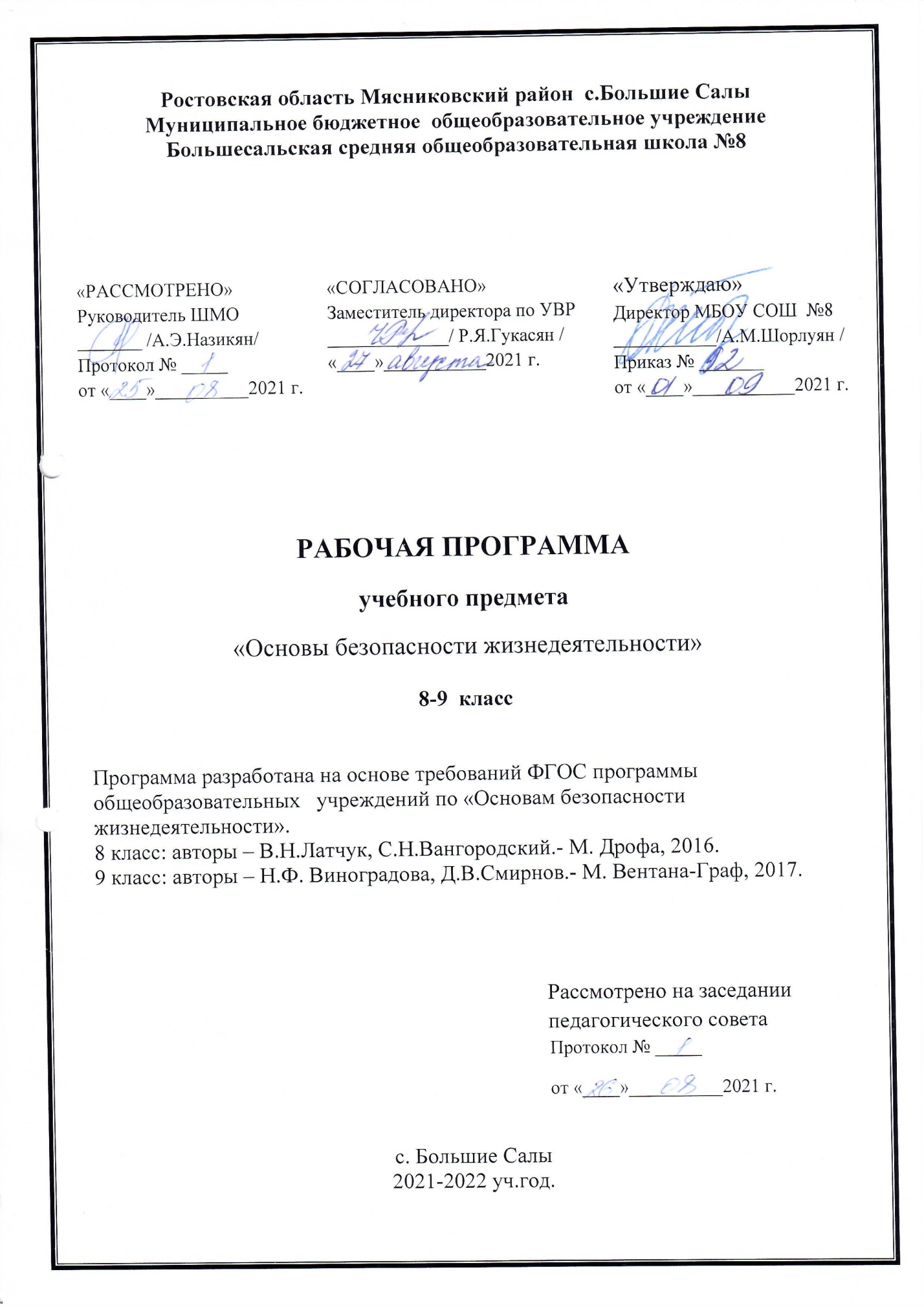 Планируемые результаты освоения учебного предмета«Основы безопасности жизнедеятельности»на уровне основного общего образованияЛИЧНОСТНЫЕ РЕЗУЛЬТАТЫЛичностные результаты достигаются в единстве учебной и воспитательной деятельности в соответствии  с  традиционными российскими социокультурными и духовно-нравственными ценностями, принятыми в обществе правилами и нормами поведения. Способствуют процессам самопознания, самовоспитания и саморазвития, формирования внутренней позиции личности и проявляются в индивидуальных социально-значимых качествах, которые выражаются, прежде всего, в готовности обучающихся к саморазвитию, самостоятельности, инициативе и личностному самоопределению; осмысленному ведению здорового и безопасного образа жизни и соблюдению правил экологического поведения; к целенаправленной социально значимой деятельности; принятию внутренней позиции личности как особого ценностного отношения к себе, к окружающим людям и к жизни в целом.Личностные результаты, формируемые в ходе изучения учебного предмета ОБЖ, должны  отражать  готовность  обучающихся руководствоваться системой позитивных ценностных ориентаций и расширение опыта деятельности на её основе.Патриотическое воспитание:осознание российской гражданской идентичности в поликультурном и многоконфессиональном обществе, проявление интереса к познанию родного языка, истории, культуры Российской Федерации, своего края, народов России;      ценностное отношение к достижениям своей Родины — России, к науке, искусству, спорту, технологиям, боевым подвигам и трудовым достижениям народа; уважение к символам России, государственным праздникам, историческому и природному наследию и памятникам, традициям разных народов, проживающих в родной стране;формирование чувства гордости за свою Родину, ответственного отношения к выполнению  конституционного долга — защите Отечества.Гражданское воспитание:готовность к выполнению обязанностей гражданина и реализации его прав, уважение прав, свобод и законных интересов других людей; активное участие в жизни семьи, организации, местного сообщества, родного края, страны; неприятие любых форм экстремизма, дискриминации; понимание роли различных социальных институтов в жизни человека; представление об основных правах, свободах и обязанностях гражданина, социальных нормах  и  правилах  межличностных  отношений в поликультурном и многоконфессиональном обществе; представление о способах противодействия коррупции; готовность к разнообразной совместной деятельности, стремление к взаимопониманию и взаимопомощи, активное участие в школьном самоуправлении; готовность к участию в гуманитарной деятельности (волонтёрство, помощь людям, нуждающимся в ней); сформированность активной жизненной позиции, умений и навыков личного участия в обеспечении мер безопасности личности, общества и государства;понимание и признание особой роли России в обеспечении государственной и международной безопасности, обороны страны, осмысление роли государства и общества в решении задачи защиты населения от опасных и чрезвычайных ситуаций природного, техногенного и социального характера;знание и понимание роли государства в противодействии основным вызовам современности: терроризму, экстремизму, незаконному распространению наркотических средств, неприятие любых форм экстремизма, дискриминации, формирование веротерпимости, уважительного и доброжелательного отношения к другому человеку, его мнению, развитие способности к конструктивному диалогу с другими людьми.Духовно-нравственное   воспитание:ориентация на моральные ценности и нормы в ситуациях нравственного выбора; готовность оценивать своё поведение и поступки, а также поведение и поступки других людей с позиции нравственных и правовых норм с учётом осознания последствий поступков; активное неприятие асоциальных поступков, свобода и ответственность личности в условиях индивидуального и общественного пространства;  развитие ответственного отношения к ведению здорового образа жизни, исключающего употребление наркотиков, алкоголя, курения и нанесение иного вреда собственному здоровью и здоровью окружающих;     формирование личности безопасного типа, осознанного и ответственного      отношения к личной безопасности и безопасности других людей.Эстетическое  воспитание:формирование гармоничной личности, развитие способности воспринимать, ценить и создавать прекрасное в повседневной жизни;понимание взаимозависимости счастливого юношества и безопасного личного поведения в повседневной жизни.Ценности научного познания:ориентация в деятельности на современную систему научных представлений об основных закономерностях развития человека, природы и общества, взаимосвязях человека с природной и социальной средой; овладение основными навыками исследовательской деятельности, установка на осмысление опыта, наблюдений, поступков и стремление совершенствовать пути достижения индивидуального и коллективного благополучия; формирование современной научной картины мира, понимание причин, механизмов возникновения и последствий распространённых видов опасных и чрезвычайных ситуаций, которые могут произойти во время пребывания в различных средах (в помещении, на улице, на природе, в общественных местах и на массовых мероприятиях, при коммуникации, при воздействии рисков культурной среды);установка на осмысление опыта, наблюдений и поступков, овладение способностью оценивать и прогнозировать неблагоприятные факторы обстановки и принимать обоснованные решения в опасной (чрезвычайной) ситуации с учётом реальных условий и возможностей.Физическое воспитание, формирование культуры здоровья и эмоционального благополучия:понимание личностного смысла изучения предмета ОБЖ, его значения для безопасной и продуктивной жизнедеятельности человека, общества и государства;осознание ценности жизни; ответственное отношение к своему здоровью и установка на здоровый образ жизни (здоровое питание, соблюдение гигиенических правил, сбалансированный режим занятий и отдыха, регулярная физическая активность); осознание последствий и неприятие вредных привычек (употребление алкоголя, наркотиков, курение) и иных форм вреда для физического и психического здоровья; соблюдение правил, в том числе навыков безопасного поведения в интернет-среде; безопасности способность адаптироваться к стрессовым ситуациям и меняющимся социальным, информационным и природным условиям, в том числе осмысляя собственный опыт и выстраивая дальнейшие цели;    умение принимать себя и других, не осуждая;  умение осознавать эмоциональное состояние себя и других, уметь управлять собственным эмоциональным состоянием;сформированность навыка рефлексии, признание своего права на ошибку и такого же права другого человека.Трудовое  воспитание:установка на активное участие в решении  практических  задач (в рамках семьи, организации, города, края)  технологической и социальной направленности, способность инициировать, планировать и самостоятельно выполнять такого рода деятельность; интерес к практическому изучению профессий и труда различного рода, в том числе на основе применения изучаемого предметного знания; осознание важности обучения на протяжении всей жизни для успешной профессиональной деятельности и развитие необходимых умений для этого;     готовность адаптироваться в профессиональной среде; уважение к труду и результатам трудовой деятельности; осознанный выбор и построение индивидуальной траектории  образования  и  жизненных  планов с учётом личных и общественных интересов и потребностей;укрепление ответственного отношения к учёбе, способности применять меры и средства индивидуальной защиты, приёмы рационального и безопасного поведения в опасных и чрезвычайных ситуациях;овладение умениями оказывать первую помощь пострадавшим при потере сознания, остановке дыхания, наружных кровотечениях, попадании инородных тел в верхние дыхательные пути, травмах различных областей тела, ожогах, отморожениях, отравлениях;установка на овладение знаниями и умениями предупреждения опасных и чрезвычайных ситуаций, во время пребывания в различных средах (в помещении, на улице, на природе, в общественных местах и на массовых мероприятиях, при коммуникации, при воздействии рисков культурной среды).Экологическое воспитание:   ориентация на применение знаний из социальных и естественных наук для решения задач в области окружающей среды, планирования поступков и оценки их возможных последствий для окружающей среды;  повышение уровня экологической культуры, осознание глобального характера экологических проблем и путей их решения;   активное неприятие действий, приносящих вред окружающей среде;   осознание своей роли как гражданина и потребителя в условиях взаимосвязи природной, технологической и социальной сред; готовность к участию в практической деятельности экологической направленности;освоение основ экологической культуры, методов проектирования собственной безопасной жизнедеятельности с учётом природных, техногенных и социальных рисков на территории проживания.МЕТАПРЕДМЕТНЫЕ РЕЗУЛЬТАТЫМетапредметные результаты характеризуют сформированность у обучающихся межпредметных понятий (используются в нескольких предметных областях и позволяют связывать знания из различных дисциплин в целостную научную картину мира) и универсальных учебных действий (познавательные, коммуникативные, регулятивные); способность их использо- вать в учебной, познавательной и социальной практике. Выражаются в готовности к самостоятельному планированию и осуществлению учебной деятельности и организации учебного сотрудничества с педагогами и сверстниками, к участию в построении индивидуальной образовательной траектории; овладению навыками работы с информацией: восприятие и  создание информационных текстов в различных форматах, в том числе в цифровой среде.Метапредметные результаты, формируемые в ходе изучения предмета ОБЖ, должны отражать:1. Овладение универсальными познавательными действиями.Базовые логические действия:выявлять и характеризовать существенные признаки объектов (явлений);устанавливать существенный признак классификации, основания для обобщения и сравнения, критерии проводимого анализа;с учётом предложенной задачи выявлять закономерности и противоречия в рассматриваемых фактах, данных и наблюдениях; предлагать критерии для выявления закономерностей и противоречий;выявлять дефициты информации, данных, необходимых для решения поставленной задачи;  выявлять причинно-следственные связи при изучении явлений и процессов; делать выводы с использованием дедуктивных и индуктивных умозаключений, умозаключений по аналогии, формулировать гипотезы о взаимосвязях;самостоятельно  выбирать   способ   решения   учебной   задачи (сравнивать несколько вариантов решения, выбирать наиболее подходящий с учётом самостоятельно выделенных критериев).Базовые  исследовательские  действия:формулировать проблемные вопросы, отражающие несоответствие между рассматриваемым и наиболее благоприятным состоянием объекта (явления) повседневной жизни;обобщать, анализировать и оценивать получаемую информацию, выдвигать гипотезы, аргументировать свою точку зрения, делать обоснованные выводы по результатам исследования;проводить (принимать участие) небольшое самостоятельное исследование заданного объекта (явления), устанавливать причинно-следственные связи;прогнозировать возможное дальнейшее развитие процессов, событий и их последствия в аналогичных или сходных ситуациях, а также выдвигать предположения об их развитии в новых условиях и контекстах.Работа с информацией:применять различные методы, инструменты и запросы при поиске и отборе информации или данных из источников с учётом предложенной учебной задачи и заданных критериев;выбирать, анализировать, систематизировать и интерпретировать информацию различных видов и форм представления;находить сходные аргументы (подтверждающие или опровергающие одну и ту же идею, версию) в различных информационных источниках;самостоятельно выбирать оптимальную форму  представления информации и иллюстрировать решаемые задачи несложными схемами, диаграммами, иной графикой и их комбинациями;оценивать надёжность информации по критериям, предложенным педагогическим работником или сформулированным самостоятельно;эффективно запоминать и систематизировать информацию. Овладение системой универсальных познавательных действий обеспечивает сформированность когнитивных навыков обучающихся.Овладение универсальными коммуникативными действиями.Общение:уверенно высказывать свою точку зрения в устной и письменной речи, выражать эмоции в соответствии с форматом и целями общения, определять предпосылки возникновения конфликтных ситуаций и выстраивать грамотное общение для их смягчения;распознавать невербальные средства общения, понимать значение социальных знаков и намерения других, уважительно, в корректной форме формулировать свои взгляды;сопоставлять свои суждения с суждениями других участников диалога, обнаруживать различие и сходство позиций;в ходе общения задавать вопросы и выдавать ответы по существу решаемой учебной задачи, обнаруживать различие и сходство позиций других участников диалога;публично представлять результаты решения учебной задачи, самостоятельно выбирать наиболее целесообразный формат выступления и готовить различные презентационные материалы.Совместная деятельность (сотрудничество):понимать и использовать преимущества командной и индивидуальной работы при решении конкретной учебной задачи; планировать организацию совместной деятельности (распределять роли и понимать свою роль, принимать правила учебного взаимодействия, обсуждать процесс и результат совместной работы, подчиняться, выделять общую точку зрения, договариваться о результатах);определять свои действия и действия партнёра, которые помогали или затрудняли нахождение общего  решения,  оценивать качество своего вклада в общий продукт по заданным участниками группы критериям, разделять сферу ответственности и проявлять готовность к предоставлению отчёта перед группой.Овладение системой универсальных коммуникативных действий обеспечивает сформированность социальных навыков и эмоционального интеллекта обучающихся.Овладение универсальными учебными регулятивными действиями.Самоорганизация:выявлять проблемные вопросы, требующие решения в жизненных и учебных ситуациях;аргументированно определять оптимальный вариант принятия решений, самостоятельно составлять алгоритм (часть алгоритма) и способ решения учебной задачи с учётом собственных возможностей и имеющихся ресурсов;составлять план действий, находить необходимые ресурсы для его выполнения, при необходимости корректировать предложенный алгоритм, брать ответственность за принятое решение.Самоконтроль (рефлексия):давать адекватную оценку ситуации, предвидеть трудности, которые могут возникнуть при решении учебной задачи, и вносить коррективы в деятельность на основе новых обстоятельств; объяснять причины достижения (недостижения) результатов деятельности, давать оценку приобретённому опыту, уметь находить позитивное в произошедшей ситуации; оценивать соответствие результата цели и условиям. Эмоциональный интеллект:управлять собственными эмоциями и не поддаваться эмоциям других, выявлять и анализировать их причины;ставить себя на место другого человека, понимать мотивы и намерения другого, регулировать способ выражения эмоций.Принятие себя и других:осознанно относиться к другому человеку, его мнению, признавать право на ошибку свою и чужую;быть открытым себе и другим, осознавать невозможность контроля всего вокруг.Овладение системой универсальных учебных регулятивных действий обеспечивает формирование смысловых установок личности (внутренняя позиция личности) и жизненных навыков личности (управления собой, самодисциплины, устойчивого поведения).ПРЕДМЕТНЫЕ РЕЗУЛЬТАТЫПредметные  результаты  характеризуют  сформированностью у обучающихся основ культуры безопасности жизнедеятельности и проявляются в способности построения и следования мо- дели индивидуального безопасного поведения и опыте её применения в повседневной жизни.Приобретаемый опыт проявляется в понимании существующих проблем безопасности и усвоении обучающимися минимума основных ключевых понятий, которые в дальнейшем будут использоваться без дополнительных разъяснений, приобретении систематизированных знаний основ комплексной без- опасности личности, общества и государства, индивидуальной системы здорового образа жизни, антиэкстремистского мышления и антитеррористического поведения, овладении базовыми медицинскими знаниями и практическими умениями безопасного поведения в повседневной жизни.Предметные результаты по предметной области «Физическая культура и основы безопасности жизнедеятельности» должны обеспечивать:По учебному предмету «Основы безопасности жизнедеятельности»:сформированность культуры безопасности жизнедеятельности на основе освоенных знаний и умений, системного и комплексного понимания значимости безопасного поведения в условиях опасных и чрезвычайных ситуаций для личности, общества и государства;сформированность социально ответственного отношения к ведению здорового образа жизни, исключающего употребление наркотиков, алкоголя, курения и нанесения иного вреда собственному здоровью и здоровью окружающих;сформированность активной жизненной позиции, умений и навыков личного участия в обеспечении мер безопасности личности, общества и государства;понимание и признание особой роли России  в  обеспечении государственной и международной безопасности, обороны страны, в противодействии основным вызовам современности: терроризму, экстремизму, незаконному распространению наркотических средств;сформированность чувства гордости за свою Родину, ответственного отношения к выполнению конституционного долга — защите Отечества;знание и понимание роли государства и общества в решении задачи обеспечения национальной безопасности и защиты населения от опасных и чрезвычайных ситуаций природного, техногенного и социального (в том числе террористического) характера;понимание причин, механизмов возникновения и последствий распространённых видов опасных и чрезвычайных ситуаций, которые могут произойти во время пребывания в различных средах (в помещении, на улице, на природе, в общественных местах и на массовых мероприятиях, при коммуникации, при воздействии рисков культурной среды);овладение знаниями и умениями применять меры и средства индивидуальной защиты, приёмы рационального и безопасного поведения в опасных и чрезвычайных ситуациях;освоение основ медицинских знаний и владение умениями оказывать первую помощь пострадавшим при потере сознания, остановке дыхания, наружных кровотечениях, попадании инородных тел в верхние дыхательные пути, травмах различных областей тела, ожогах, отморожениях, отравлениях;умение оценивать и прогнозировать неблагоприятные факторы обстановки и принимать обоснованные решения в опасной (чрезвычайной) ситуации с учётом реальных условий и возможностей;освоение основ экологической культуры, методов проектирования собственной безопасной жизнедеятельности с учётом природных, техногенных и социальных рисков на территории проживания;овладение знаниями и умениями предупреждения опасных и чрезвычайных ситуаций во время пребывания в различных средах (в помещении, на улице, на природе, в общественных местах и на массовых мероприятиях, при коммуникации, при воздействии рисков культурной среды).Содержание учебного предмета«Основы безопасности жизнедеятельности»8 КЛАССРаздел 1.Основы безопасности личности общества и государства.Глава 1. Производственные аварии и катастрофыПонятие о промышленных авариях и катастрофах. Потенциально опасные объекты.Глава 2. Взрывы и пожары Пожары и взрывы, их характеристика, пожаро-взрывоопасные объекты. Правила безопасного поведения при пожарах и взрывах. Причины возникновения пожаров в жилых и общественных зданиях. Меры пожарной безопасности при эксплуатации электробытовых и газовых приборов, отопительных печей, применении источников открытого огня.Правила безопасного поведения при пожаре в доме (квартире, подъезде, балконе, подвале). Способы эвакуации из горящего здания.Возникновение пожара на транспорте и его причины. Правила безопасного поведения в случае возникновения пожара на транспорте.Глава 3. Аварии с выбросом химически опасных веществПромышленные аварии с выбросом опасных химических веществ. Химически опасные объекты производства. Аварийно химически опасные вещества (АХОВ) их характеристика и поражающие факторы. Защита населения от АХОВ. Правила безопасного поведения при авариях с выбросом опасного химического вещества.Глава 4. Аварии с выбросом радиоактивных веществАварии на радиационно-опасных объектах. Правила безопасного поведения при радиационных авариях. Понятие о радиационно-опасном объекте. Классификация аварий на радиационно-опасных объектах. Производственный и научно-технологический потенциал атомной энергетики в Российской Федерации.Последствия радиационных аварий. Свойства радиоактивных веществ. Вредные последствия радиационного воздействия на людей и животных. Классификация возможных последствий облучения людей. Особенности радиоактивного загрязнения местности при аварии на объекте ядерной энергетики.Характер поражения людей и животных при авариях на ядерных энергетических установках и при транспортировке радиационно-опасных веществ. Понятие о степени лучевых (радиационных) поражений. И их зависимость от полученной дозы и времени облучения. Однократное и многократное облучение. Последствия острого однократного и многократного облучения организма человека.Характеристика радиоактивного загрязнения сельскохозяйственных растений и продуктов питания при авариях на ядерных энергетических установках. Механизм загрязнения. Допустимые значения загрязнения продуктов питания и воды.Что должно знать население, проживающее в непосредственной близости от радиационно-опасных объектов? Действия населения по сигналу оповещения об аварии на радиационно-опасных объектах: при эвакуации; при отсутствии убежища и средств защиты. Подготовка к эвакуации. Правила безопасного поведения во время эвакуации по зараженной местности. Действия населения по прибытии в район размещения эвакуированных. Правила безопасного поведения при проживании на загрязненной местности.Защита населения при радиационных авариях. Мероприятия защиты населения. Режим радиационной защиты. Использование средств индивидуальной защиты. Элементы герметизации одежды. Проведение йодной профилактики. Защитный эффект в результате проведения йодной профилактики. Контроль за потреблением продуктов питания.Глава 5. Гидродинамические аварииГидродинамические аварии. Виды гидродинамических аварий. Понятие о гидродинамически опасном объекте. Понятие о зоне катастрофического затопления. Классификация гидродинамических объектов: постоянные, временные, основные, второстепенные. Основные поражающие факторы гидродинамических аварий.Причины аварий, сопровождающиеся прорывом гидротехнических сооружений и затоплением территорий. Особенности поражающих факторов при гидродинамических авариях. Вторичные поражающие факторы в зоне затопления. Последствия аварий на гидродинамически опасных объектах.Мероприятия, направленные на предотвращение или ограничение масштабов катастрофического затопления. Мероприятия по защите населения от поражения при авариях на гидродинамически опасных объектах. Правила безопасного поведения при угрозе и в ходе наводнения при гидродинамической аварии.Глава 6. Чрезвычайные ситуации на транспорте. Основные причины аварий и катастроф. Главные источники повышенной опасности на дорогах. Правила безопасного поведения на дорогах.Глава 7. Нарушение экологического равновесияНарушение экологического равновесия в местах проживания. Влияние деятельности человека на окружающую среду. Экология и экологическая безопасность.Загрязнение атмосферы, вод, почв. Понятие о предельно допустимых концентрациях загрязняющих веществ. Краткая характеристика состояния окружающей среды в регионе и месте проживания.Правила безопасного поведения в экологически неблагоприятных районах.Раздел 2. Основы медицинских знаний и правил оказания первой медицинской помощи.Глава 1.Первая медицинская помощь при поражении аварийно химически опасными веществамиМедицинская (домашняя) аптечка. Перевязочные и лекарственные средства. Средства индивидуальной защиты органов дыхания (противогаз ГП-7, детский противогаз ПДФ-Ш). Их использование. Пути проникновения химических веществ в организм человека, характерные общие признаки химического отравления. Общие принципы неотложной помощи при поражении опасными химическими веществами при:поступлении СДЯВ через дыхательные пути; попадании СДЯВ на кожу; поступлении СДЯВ через рот. Поражение СДЯВ удушающего действия. Периоды развития поражения. Признаки поражения. Первая медицинская помощь. Поражение СДЯВ общеядовитого действия. Признаки отравления синильной кислотой. Степени поражения. Первая медицинская помощь. Признаки отравления оксидом углерода и первая медицинская помощь. Признаки отравления мышьяковистым водородом и первая медицинская помощь. Поражение СДЯВ удушающего и общеядовитого действия. Общие признаки отравления и первая медицинская помощь. Признаки отравления сероводородом и первая медицинская помощь. Поражение СДЯВ нейротропного действия. Общие признаки отравления и первая медицинская помощь. Признаки отравления сероуглеродом и оказание первой медицинской помощи. Поражение удушающими и нейротропными СДЯВ. Признаки отравления аммиаком и первая медицинская помощь.Поражение солями тяжелых металлов и мышьяка. Признаки острых отравлений. Особенности отравлений соединениями тяжелых металлов, мышьяка, ртути, свинца, меди. Признаки ингаляционных отравлений парами ртути и соединений тяжелых металлов. Оказание первой медицинской помощи.Химические ожоги и их причины. Первая медицинская помощь при ожогах. Особенности оказания первой медицинской помощи при ожогах кислотами и щелочами.Раздел 3. Основы здорового образа жизни.Занятия физической культурой и спортом. Закаливание организма.Семья в современном обществе.9 КЛАССКогда человек сам себе враг  Факторы, определяющие физическое здоровье человека: наследственность, экология, условия проживания, медицинское обслуживание, желание и воля человека. Психическое здоровье. Репродуктивное здоровье. Внешние признаки здорового человека. Негативные факторы воздействия на здоровье и благополучие подростка.   Понятия о табаке, никотине, никотиновой зависимости. Как избежать курения. Меры по профилактике курения. Навязчивые действия, курение табака и курительных смесей. Причины приобщения подростка к курению. Что можно найти в сигаретном дыму.  Обстоятельства, при которых у подростков возникают вредные привычки. Негативное влияние вредных привычек на здоровье, самочувствие, успешность обучения и умственную деятельность подростка.Как избежать курения. Физическое состояние подростка  курильщика.Понятия об алкоголе и алкогольной зависимости, влияние употребления алкоголя на умственное и физическое развитие человека, заболевания, вызванные чрезмерным употреблением алкоголя и меры по профилактике. Алкоголь — причина преступлений подростков и юношей.Страницы истории: как относились наши предки к алкогольной зависимости. Отношение к алкоголикам. На что, влияет алкоголь. Заболевания, вызванные чрезмерным употреблением алкоголя и меры по профилактике. Как вырабатывать привычку не принимать алкоголь. Признаки (симптомы) опасного отравления и оказание первой помощи. Какие бывают наркотики? Разновидность наркомании. Виды веществ, которые могут вызвать зависимость. Как развивается наркомания у людей, употребляющих «легкие» наркотики? Ответственность за распространение и употребление наркотических веществ. Как нужно вести себя, чтобы не стать наркоманом?Виды и формы наркомании и токсикомании. Самые вредные наркотические вещества. Влияние наркотиков на детский организм и психику. Что такое «Наркотическая ломка»?Чрезвычайные ситуации природного и техногенного характераОпределение чрезвычайной ситуации. Чрезвычайная ситуация. Стадии зарождения чрезвычайных ситуаций. Авария. Катастрофа. Опасное природное явление. Стихийное бедствие. Классификация чрезвычайных ситуаций по причинам возникновения и масштабу.. Федеральный закон «О защите населения и территорий от чрезвычайных ситуаций природного и техногенного характера». Единая государственная система предупреждения и ликвидации чрезвычайных ситуаций. Классификация и основные требования к системе оповещения. Эвакуация. Загородная зона. Рассредоточение. Упреждающая эвакуация. Экстренная эвакуация. Сборные эвакуационные пункты и их задачиЧто такое землетрясение.. Степень воздействия сейсмических волн. Прогнозирование землетрясений. Признаки землетрясения. Правила поведения во время землетрясения.Извержение вулкана — грозное стихийное явление. Признаки начала извержения. Поведение во время извержения вулкана. Опасные формы вулканической деятельности. Причины извержения вулканов. Виды извержений. Пеплопад. Последствия извержения вулканов. Алгоритм поведения при извержении вулкана, находясь дома или на улице.Что такое сели и оползни. Причины их образования. Поведение при угрозе схода селей, снежных лавин и оползней. Что такое ураганы, бури, смерчи, цунами, чем они опасны. Природные катаклизмы. Штормовое предупреждение. Цунами. Признаки цунами. Действия во время цунами и после. Ураганы, бури, признаки возникновения. Алгоритм действий если ураган (буря) застал вас в здании, на открытой поверхности. Поведение при угрозе их приближения.Причины возникновения наводнений. Меры по предупреждению последствий наводнений. Эвакуация перед наводнением и во время его. Действия перед наводнением и при наводнении.Природные пожары, их причины. Виды лесных пожаров. Действия при лесном пожаре.Источники чрезвычайных ситуаций. Типы и виды чрезвычайных происшествий. Пожары, взрывы, аварии с выбросом химически опасных веществ, аварии в результате прорыва паводка, разрушения плотин, чрезвычайные ситуации на АЭС.Поражающие факторы ЧС техногенного характера. Причины и виды техногенных ЧС. Авария. Общие сведения об авариях в коммунальной сфере. Причины возникновения аварий. Неполадки в коммунальных газопроводах. Аварии на теплосетях в морозы и неполадки канализационной системы. Порядок действий в случае аварии на коммунальных системах. Плотины, дамбы, запруды и водозаборные сооружения. Виды гидродинамических аварий. Прорыв, проран, волна прорыва и причины их возникновения.Последствия, первичные и вторичные поражающие факторы. Поведение при оповещении о гидродинамической аварии и приближении потока воды. Действия после аварии.  Порядок действия при химических авариях, поведение при нахождении вблизи очага пожара в лесу или на торфянике. При утечке газа и оповещении о радиационной аварии и радиоактивном загрязнении местности.Чрезвычайные ситуации социального характера.Национальная безопасность Российской федерации.Сходства и отличия экстремизма и терроризма. Ключевой элемент терроризма. Связь между антиобщественным поведением, экстремизмом и терроризмом. Контртеррористическая операция. Как снизить угрозу теракта. Снижение культурной изоляции. Обучение про-конфликтному поведению. Полицейские как служащие-миротворцы. Инфраструктура законов и правил.Переговоры. Применение невоенных методов защиты против террора. Взрывы. Взрывоопасные предметы. Поражающие факторы взрыва. Взрывы боевых зарядов. Взрывы бытового газа. Взрывы пиротехнических устройств. Действия при обнаружении взрывоопасного предмета.Правила поведения во время взрыва и после него. Меры безопасности при угрозе проведения террористических актов. Взятие в заложники и правила поведения в этом случае. Понятие, виды специальных операций. Особенности проведения спецопераций. Средства, применяемые в специальных операциях. Террорист «Зомби». Террорист «мститель». Террорист «патриот». Террорист «за деньги». Террорист «поневоле». Террорист «маньяк». Федеральный закон от 25 июля 2002 г. № 114-ФЗ «О противодействии экстремистской деятельности» (с изменениями и дополнениями). Статья 1. Основные понятия. Основные принципы противодействия экстремистской деятельности. Основные направления противодействия экстремистской деятельности.  Основные принципы обеспечения национальной безопасности. Основным объекты национальной безопасности. Угрозы национальной безопасности Российской Федерации. Основные задачи и принципы по обеспечению национальной безопасности Российской Федерации. Обеспечение безопасности и защита интересов России в экономической сфере. Обеспечение военной безопасности.Тематическое планирование ОБЖ 8 «А», «Б» классаТематическое планирование 9 «А», «Б» класса№ п/пИзучаемый раздел, тема урока с учетом рабочей программы воспитанияКол-вочасовдатадата№ п/пИзучаемый раздел, тема урока с учетом рабочей программы воспитанияКол-вочасовпланфактРаздел 1. Безопасность и защита человека в чрезвычайных ситуациях техногенного характераРаздел 1. Безопасность и защита человека в чрезвычайных ситуациях техногенного характера181Чрезвычайные ситуации техногенного характера.  3 сентября - День солидарности в борьбе с терроризмом12Общие сведения о взрыве и пожаре.13Классификация пожаров.14Причины пожаров и взрывов, их последствия15Опасные факторы пожаров и взрывов.               День гражданской обороны РФ       (Всероссийский открытый урок «ОБЖ»)16Правила безопасного поведения при пожарах и взрывах. Самостоятельная работа по теме «Пожары и взрывы»17Виды аварий на химически опасных объектах.18АХОВ и их поражающее действие на организм человека.19Причины и  последствия химических аварий.110Защита населения от АХОВ. Правила безопасного поведения при авариях с выбросом АХОВ.111Радиация вокруг нас.112Аварии на радиационно опасных объектах.113Последствия радиационных аварий.114Защита от радиационных аварий.115Гидродинамические аварии.116Защита от гидродинамических аварий. Самостоятельная работа по разделу « Безопасность и защита человека в чрезвычайных ситуациях техногенного характера»117Антропогенные изменения в природе. Изменение состава атмосферы (воздушной среды).118Изменение состояния гидросферы (водной среды) и суши (почвы).1Раздел 2. Основы медицинских знаний и правила оказания первой медицинской помощи Раздел 2. Основы медицинских знаний и правила оказания первой медицинской помощи 619Первая помощь при массовых поражениях и поражении АХОВ удушающего действия.120Первая медицинская помощь при поражении АХОВ удушающего и общеядовитого действия.121Первая медицинская помощь при поражении АХОВ нейротропного действия.122Первая медицинская помощь при отравлении солями тяжелых металлов и мышьяка.123Первая медицинская помощь при ожогах химическими веществами.124Первая помощь при бытовых отравлениях и  отравлениях минеральными удобрениями Самостоятельная  работа по теме «Основы медицинских знаний и правила оказания первой медицинской помощи»1Раздел 3. Основы здорового образа жизниРаздел 3. Основы здорового образа жизни10Основы здорового питанияОсновы здорового питания825Наука о питании – древняя и современная.126Особенности обменных процессов, происходящих в организме человека 127Расход энергии. Нормы питания. Режим питания.128Три кита питания. Витаминная азбука.129Овощи и фрукты – полезные продукты.130Значение жидкости для организма человека. Полезные напитки. 30 апреля - День пожарной охраны (Всероссийский открытый урок «ОБЖ»)131Нарушение питания и факторы риска развития хронических заболеваний.132Особенности и правила личной гигиены. Защита проектов133Физическая культура и закаливание.134Семья в современном обществе.1№ п/пИзучаемый раздел, тема урока с учетом рабочей программы воспитанияКол-вочасовдатадата№ п/пИзучаемый раздел, тема урока с учетом рабочей программы воспитанияКол-вочасовпланфактГлава 1. Когда человек сам себе врагГлава 1. Когда человек сам себе враг41Курение убивает. Почему курение мешает учению?3 сентября - День солидарности в борьбе с терроризмом12Алкоголь разрушает личность. Воздействие алкоголя на организм человека13Наркомания и таксикомания14Защита проектов по  теме «Когда человек сам себе враг»1Модуль «Основы здорового питания»75Состояние здоровья современного человека. Факторы, влияющие на состояние здоровья школьников.День гражданской обороны РФ       (Всероссийский открытый урок «ОБЖ»)16Особенности обменных процессов, происходящих в организме человека в соответствии с возрастными периодами.17Нарушение питания и факторы риска развития хронических неинфекционных заболеваний.18Нормы питания, адекватные физиологической нагрузке, возрастным и половым особенностям школьников.19Как определить качество питания. Избыточная масса тела – результат «качественного питания»?110Питание школьников во время подготовки к экзаменам.111Самостоятельная  работа по модулю «Основы здорового питания»1Глава 2. Чрезвычайные ситуации природного и техногенного характера, их классификация и  характеристикаГлава 2. Чрезвычайные ситуации природного и техногенного характера, их классификация и  характеристика1512Что такое чрезвычайная ситуация113Система оповещения114Природные чрезвычайные ситуации. Что такое землетрясение.115Правила поведения во время землетрясения116Извержение вулкана117Что такое сели и оползни.118Поведение при угрозе схода селей, снежных лавин и оползней119Что такое ураганы, бури, смерчи120Цунами. Самостоятельная работа по теме «ЧС природного  характера»121Наводнения122Природные пожары123Причины и виды техногенных ЧС124Аварии с утечкой химических веществ.125Аварии с утечкой  радиоактивных веществ.126Аварии на гидродинамических объектах. Самостоятельная работа по теме «ЧС техногенного характера»1Глава 3. Противодействие экстремизму и терроризмуГлава 3. Противодействие экстремизму и терроризму527Что такое экстремизм и терроризм. Как снизить угрозу теракта?128Угроза взрыва в местах  массового скопления людей129Взятие в заложники и правила поведения в этом случае.230Взрывы в жилых домах30 апреля - День пожарной охраны (Всероссийский открытый урок «ОБЖ»)131Законодательство России о противодействии экстремизм и терроризм1Глава 4. Национальная безопасность Российской ФедерацииГлава 4. Национальная безопасность Российской Федерации232Что такое национальная безопасность?133Условия обеспечения национальной безопасности России134Итоговое повторение и обобщение курса1